Беручи до уваги ініціативу депутатської фракції Політичної партії «Європейська Солідарність» у Сумській міській раді, з метою забезпечення  енергетичної безпеки країни, керуючись статтею 25 Закону України «Про місцеве самоврядування в Україні», п.4 ст. 31 Регламенту роботи Сумської міської ради VІІІ скликання,  Сумська міська радаВИРІШИЛА:1. Затвердити звернення до Верховної Ради України з питань правоохоронної діяльності Верховної Ради України щодо неприпустимості підвищення акцизів на пальне (додається).2. Доручити секретарю Сумської міської ради Кобзарю А.М. невідкладно направити звернення до Верховної Ради України.3. Організацію виконання даного рішення покласти на заступника міського голови згідно з розподілу обов’язків. Секретар Сумської міської ради			                   	Артем КОБЗАР______________________Виконавець: Нагорна М.Ю.16.04.2024Ініціатор розгляду питання – фракція політичної партії «Європейська Солідарність» Сумської міської ради Проект рішення підготовлений фракцією політичної партії «Європейська Солідарність» Сумської міської радиДоповідає – Нагорна М.Ю.ЗВЕРНЕННЯщодо неприпустимості підвищення акцизів на пальне22 березня  уряд схвалив проект закону «Про внесення змін до Податкового кодексу України щодо наближення  законодавства України до законодавства ЄС в частині акцизного податку». Акциз на бензин має зрости в кілька етапів у 1,7 рази (з 213 до 359 євро за 1000 літрів), а на дизпаливо – в 2,5 рази (зі 139 до 330 євро).Це пояснюється нібито необхідністю наближення національного законодавства до стандартів Європейському Союзі у зв’язку із набуттям статусу країни-кандидата на вступ. Водночас аргументується перспективою надходженням щомісяця до держаного бюджету додаткових 1,3 млрд грн від акцизного податку на паливо уже в другому півріччі 2024 року. Проте насправді у цій ініціативі на даний час немає потреби ані з огляду на євроінтеграцію України, ані з огляду на потребу наповнення державного бюджету. В ЄС такі вимоги існують тільки для держав-членів ЄС, і навіть вони мають право імплементувати ці норми впродовж 10 років. Натомість пропоноване урядом підвищення акцизів на пальне уже найближчим часом здатне призвести до значної шкоди як для підірваної війною економіки України, так і рівня життя громадян. В ціні майже всіх товарів в Україні є частка транспортної складової. До того ж, накладання цієї складової на кожному етапі виробництва і торгівлі матиме ланцюговий ефект – і ціни зростуть практично на всі товари. Особливо сильно постраждають сільське господарство, транспорт та торгівля. А на них сукупно припадає майже чверть усього валового національного продукту за даними 2023 року. На сільське господарство припадає понад 60% українського експорту.  Водночас в державному бюджеті наявні додаткові можливості скорочення непріоритетних витрат, знаходження недискримінаційних джерел доходів, а також підвищення контролю у бюджетній сфері для забезпечення фінансування оборонних потреб. Так, Рахункова Палата заявляє про порушення в майже 60 мільярдів гривень. Належне оподаткування грального бізнесу та тютюнової галузі також дозволить залучити до бюджету десятки мільярдів гривень. З огляду на це закликаємо Верховну Раду України: відмовитися від підтримки урядової ініціативи щодо підвищення акцизів на паливо;ухвалити закони, необхідні для залучення коштів від грального бізнесу, тютюнової галузі тощо.  Секретар Сумської міської ради			                   	Артем КОБЗАРВиконавець Нагорна М.Ю.________________________СУМСЬКА МІСЬКА РАДАVIІІ СКЛИКАННЯ _____ СЕСІЯРІШЕННЯПро звернення Сумської міської ради до Верховної Ради України щодо неприпустимості підвищення акцизів на пальнеДодатокдо рішення Сумської міської ради «Про звернення Сумської міської ради до Верховної Ради України щодо неприпустимості підвищення акцизів на пальне»від «___» _________ року № ____ - МР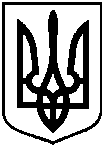 